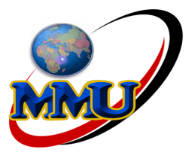 MULTIMEDIA UNIVERSITY OF KENYAFACULTY OF BUSINESS & ECONOMICSMASTER OF SUPPLY CHAIN MANAGEMENT BPL3114: SUSTAINABLE SUPPLY CHAIN MANAGEMENT Course Instructor: Dr. Arani Wycliffe                             Prerequisite: NonePurpose  The purpose of this course is to equip learners with knowledge of sustainable supply chain management Expected Learning OutcomesBy the end of this course, students should be able to:Discuss the concept of sustainable supply chain managementEvaluate the cost and benefit of sustainable Supply chain PracticesAssess the contribution of Procurement function to Sustainable Supply chainAnalyze the financial and non-financial factors of green procurement.Course Description The Concept of Sustainable Supply Chain Management; Objectives of Sustainable Supply Chain Management; Pillars of Sustainable Supply Chain Management: Economic sustainability, Social sustainability and Environmental Sustainability; key concerns in Sustainable Supply Chain Management: Sustainable Production and Consumption in modern supply Chains, features of sustainable Products/services, contribution of Procurement function in Sustainability; Drivers of Sustainable supply Chains; developing sustainable procurement programme: benefits of Sustainable Procurement Practices to supply Chains; Technology and Sustainable Supply Chain Management; Renewable and non-Renewable Resources: Clean energy; Politics and Sustainable Supply Chain Management; Sustainability issues in Private and Public Sector; Sustainability and Balanced Scorecard; Tradeoffs in sustainability;  green Procurement practices in Supply Chain.Teaching MethodologiesLectures, class discussions, group activities, case studies, individual and group presentationsInstruction Materials/EquipmentLCD Projector, White board, Textbooks, flip chartsCourse Assessment Continuous Assessments Tests (CATs) 				40%Final Examination							60%Total									100%Course TextbooksCetinkaya, B., Cuthbertson, R., Ewer, G., Klaas-Wissing, T., Piotrowicz, W. & Tysssen, C. (2015). Sustainable Supply Chain Management: Practical Ideas for Moving Towards Best Practice. London: Springer. Palevich, R. (2012). The Lean Sustainable Supply Chain: How to Create a Green Infrastructure with Lean Technologies. New Jersey: Pearson Education, Inc.Johnsen, T., Howard, M. & Miemczyk, J. (2014). Purchasing and Supply Management: A Sustainability Perspective. New York: Routledge.Course JournalsJournal of Supply Chain ManagementInternational Journal of Supply Chain Management (IJSCM) Journal of Purchasing & Supply ManagementCourse Reference Textbooks Sroufe, R. & Melnyk, S. (2013). Developing Sustainable Supply Chains to Drive Value: Management Issues, Insights, Concepts, and Tools. New York: Business Expert Press. Morana, J. (2013). Sustainable Supply Chain Management. New Jersey: ISTE Ltd and John Wiley & Sons Inc.Golinska, P. (2014). Logistics Operations, Supply Chain Management and Sustainability. Switzerland: Springer International Publishing. Reference JournalsInternational Journal of Physical Distribution & Logistics ManagementAmerican Journal of Industrial and Business Management. Journal of Environmental SustainabilityTopic                                                Approximate Start DatesThe Concept of Sustainable Supply Chain Management Definition of Sustainable supply chain managementObjectives of sustainable supply chain management policyImplications of SSCM process and tasksWeek  1Pillars of sustainable supply chain managementEconomic sustainability 51Social sustainabilityEnvironmental sustainability 59Week 2Key concerns in sustainable supply chain managementKey concerns sustainability 10Sustainable production and consumption in modern supply chains 12Features of sustainable product /services 11Non-renewable and renewable resources 39Rising energy costs 40Alternative fuel and energy sources 41Contribution of procurement function in sustainability 16Key performance indicators to sustainability 261Week 3 Drivers of sustainable supply chains 89Stakeholders pressureInstitutional pressureProactive measuresResourcesSupply chain configurationCapabilitiesWeek 4 A frame work policy for developmentA frame work policy development guideline 143Prioritising sustainable issues 147Managing and review of sustainable policy 154Week 5CAT 1Week 6Technology and sustainable supply chain managementStages in technology development 31Support for investment in sustainability 32Supporting sustainable innovation 33Week 7External environment of SSCMPolitical EconomicSocio-culturalTecnologicalLegalWeek 8Internal influencers of supply chain management 85Performance improvementCorporate reputation and brand strengthOrganisational mission, strategy and valuesCorporate social responsibility policyPeople development policiesRisk management orientation and processesAttitudes and values of internal stakeholdersResources to support sustainable procurement initiativesCapacity and capabilityProducts and servicesWeek 9CAT 2 Week 10Sustainability issues in Private and Public Sector 97 -106Regulating the private sectorCentral governmentDifference between public and private sector sustainable procurementSustainability drivers in the third sector organisationsWeek 11 & 12Sustainability and balanced score card 120Four perspective of balanced score cardBenefits of sustainability programmesTrade-offs in sustainabilityWeek 13ExaminationsWeek 14ExaminationsWeek 15